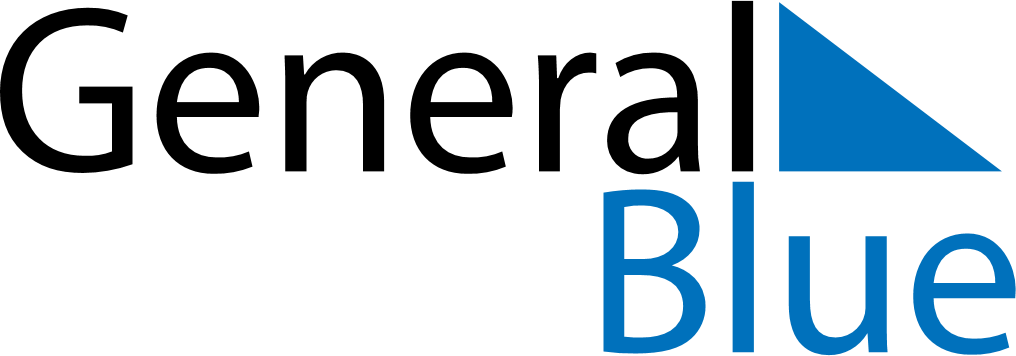 August 2024August 2024August 2024August 2024August 2024August 2024Isafjoerdur, IcelandIsafjoerdur, IcelandIsafjoerdur, IcelandIsafjoerdur, IcelandIsafjoerdur, IcelandIsafjoerdur, IcelandSunday Monday Tuesday Wednesday Thursday Friday Saturday 1 2 3 Sunrise: 4:18 AM Sunset: 10:59 PM Daylight: 18 hours and 40 minutes. Sunrise: 4:22 AM Sunset: 10:55 PM Daylight: 18 hours and 33 minutes. Sunrise: 4:26 AM Sunset: 10:51 PM Daylight: 18 hours and 25 minutes. 4 5 6 7 8 9 10 Sunrise: 4:29 AM Sunset: 10:47 PM Daylight: 18 hours and 17 minutes. Sunrise: 4:33 AM Sunset: 10:43 PM Daylight: 18 hours and 9 minutes. Sunrise: 4:37 AM Sunset: 10:39 PM Daylight: 18 hours and 1 minute. Sunrise: 4:41 AM Sunset: 10:35 PM Daylight: 17 hours and 54 minutes. Sunrise: 4:44 AM Sunset: 10:31 PM Daylight: 17 hours and 46 minutes. Sunrise: 4:48 AM Sunset: 10:27 PM Daylight: 17 hours and 38 minutes. Sunrise: 4:52 AM Sunset: 10:23 PM Daylight: 17 hours and 31 minutes. 11 12 13 14 15 16 17 Sunrise: 4:55 AM Sunset: 10:19 PM Daylight: 17 hours and 23 minutes. Sunrise: 4:59 AM Sunset: 10:15 PM Daylight: 17 hours and 15 minutes. Sunrise: 5:03 AM Sunset: 10:11 PM Daylight: 17 hours and 8 minutes. Sunrise: 5:06 AM Sunset: 10:07 PM Daylight: 17 hours and 0 minutes. Sunrise: 5:10 AM Sunset: 10:03 PM Daylight: 16 hours and 53 minutes. Sunrise: 5:13 AM Sunset: 9:59 PM Daylight: 16 hours and 45 minutes. Sunrise: 5:17 AM Sunset: 9:55 PM Daylight: 16 hours and 38 minutes. 18 19 20 21 22 23 24 Sunrise: 5:20 AM Sunset: 9:51 PM Daylight: 16 hours and 30 minutes. Sunrise: 5:24 AM Sunset: 9:47 PM Daylight: 16 hours and 23 minutes. Sunrise: 5:27 AM Sunset: 9:43 PM Daylight: 16 hours and 16 minutes. Sunrise: 5:31 AM Sunset: 9:40 PM Daylight: 16 hours and 8 minutes. Sunrise: 5:34 AM Sunset: 9:36 PM Daylight: 16 hours and 1 minute. Sunrise: 5:38 AM Sunset: 9:32 PM Daylight: 15 hours and 54 minutes. Sunrise: 5:41 AM Sunset: 9:28 PM Daylight: 15 hours and 46 minutes. 25 26 27 28 29 30 31 Sunrise: 5:44 AM Sunset: 9:24 PM Daylight: 15 hours and 39 minutes. Sunrise: 5:48 AM Sunset: 9:20 PM Daylight: 15 hours and 32 minutes. Sunrise: 5:51 AM Sunset: 9:16 PM Daylight: 15 hours and 24 minutes. Sunrise: 5:54 AM Sunset: 9:12 PM Daylight: 15 hours and 17 minutes. Sunrise: 5:58 AM Sunset: 9:08 PM Daylight: 15 hours and 10 minutes. Sunrise: 6:01 AM Sunset: 9:04 PM Daylight: 15 hours and 3 minutes. Sunrise: 6:04 AM Sunset: 9:00 PM Daylight: 14 hours and 55 minutes. 